О внесении изменений в решение Собрания депутатов Цивильского муниципального округа Чувашской Республики от 27 декабря 2022 г. № 9-7 «Об утверждении перечня услуг, предоставляемых в Цивильском муниципальном округе Чувашской Республики» В соответствии с распоряжением Кабинета Министров Чувашской Республики от 04 июля 2023 г. № 727-р «О внесении изменений в некоторые распоряжения Кабинета Министров Чувашской Республики»,СОБРАНИЕ ДЕПУТАТОВ ЦИВИЛЬСКОГО МУНИЦИПАЛЬНОГО ОКРУГА ЧУВАШСКОЙ РЕСПУБЛИКИ РЕШИЛО:1. Внести в решение Собрания депутатов Цивильского муниципального округа Чувашской Республики от 27 декабря 2022 г. № 9-7 «Об утверждении перечня услуг, предоставляемых в Цивильском муниципальном округе Чувашской Республики» следующие изменения:Перечень услуг, предоставляемых администрацией Цивильского муниципального округа Чувашской Республики (Приложение № 1) изложить в редакции согласно приложению к настоящему решению. 2. Настоящее решение вступает в силу после его официального опубликования (обнародования).Председатель Собрания депутатовЦивильского муниципального округа Чувашской Республики	     Т.В. БарановаГлава Цивильского муниципального округа Чувашской Республики	                                                    А.В. ИвановПриложение к решениюСобрания депутатовЦивильского муниципального округаЧувашской Республикиот 19.10.2023№18-30ПЕРЕЧЕНЬУСЛУГ, ПРЕДОСТАВЛЯЕМЫХ АДМИНИСТРАЦИЕЙЦИВИЛЬСКОГО МУНИЦИПАЛЬНОГО ОКРУГА ЧУВАШСКОЙ РЕСПУБЛИКИ1. Предварительное разрешение на совершение от имени несовершеннолетних (малолетних) подопечных сделок в случаях, предусмотренных законом. 2. Выдача разрешения на изменение имени и (или) фамилии несовершеннолетнего ребенка. 3. Выдача разрешения на вступление в брак лицам, достигшим возраста шестнадцати лет. 4. Заключение договора о передаче ребенка на воспитание в приемную семью. 5. Постановка на учет граждан Российской Федерации, постоянно проживающих на территории Российской Федерации, желающих усыновить детей на территории Чувашской Республики. 6. Установление опеки, попечительства (в том числе предварительные опека и попечительство), патроната, освобождение опекуна (попечителя) от исполнения им своих обязанностей. 7. Объявление несовершеннолетнего гражданина полностью дееспособным (эмансипация). 8. Установление опеки, попечительства (в том числе предварительные опека и попечительство) над совершеннолетними недееспособными гражданами, а также ограниченно дееспособными гражданами. 9. Включение детей-сирот и детей, оставшихся без попечения родителей, лиц из числа детей-сирот и детей, оставшихся без попечения родителей, лиц, которые относились к категории детей-сирот и детей, оставшихся без попечения родителей, лиц из числа детей-сирот и детей, оставшихся без попечения родителей, и достигли возраста 23 лет, в список детей-сирот и детей, оставшихся без попечения родителей, лиц из числа детей-сирот и детей, оставшихся без попечения родителей, лиц, которые относились к категории детей-сирот и детей, оставшихся без попечения родителей, лиц из числа детей-сирот и детей, оставшихся без попечения родителей и достигли возраста 23 лет, которые подлежат обеспечению жилыми помещениями. 10. Ведение учета граждан, нуждающихся в жилых помещениях и имеющих право на государственную поддержку на строительство (приобретение) жилых помещений. 11. Выдача повторных свидетельств о государственной регистрации актов гражданского состояния и иных документов, подтверждающих наличие или отсутствие факта государственной регистрации актов гражданского состояния. 12. Государственная регистрация заключения брака. 13. Государственная регистрация расторжения брака. 14. Государственная регистрация смерти. 15. Государственная регистрация рождения. 16. Государственная регистрация перемены имени. 17. Государственная регистрация установления отцовства. 18. Государственная регистрация усыновления (удочерения). 19. Внесение исправлений и изменений в первые экземпляры записей актов гражданского состояния. 20. Восстановление и аннулирование записей актов гражданского состояния. 21. Прием заявлений, постановка на учет и направление детей в образовательные организации, реализующие образовательную программу дошкольного образования. 22. Осуществление в пределах своих полномочий мероприятий по обеспечению организации отдыха детей в каникулярное время, включая мероприятия по обеспечению безопасности их жизни и здоровья. 23. Выдача разрешения на ввод объекта в эксплуатацию. 24. Выдача разрешения на строительство объекта капитального строительства (в том числе внесение изменений в разрешение на строительство объекта капитального строительства и внесение изменений в разрешение на строительство объекта капитального строительства в связи с продлением срока действия такого разрешения). 25. Предоставление разрешения на отклонение от предельных параметров разрешенного строительства, реконструкции объектов капитального строительства. 26. Выдача градостроительного плана земельного участка. 27. Выдача молодым семьям, признанным нуждающимися в улучшении жилищных условий, свидетельства о праве на получение социальной выплаты на приобретение (строительство) жилья. 28. Вручение государственных жилищных сертификатов гражданам. 29. Предоставление гражданам жилых помещений муниципального специализированного жилищного фонда (маневренного, служебного). 30. Предоставление жилого помещения по договору социального найма. 31. Заключение договоров социального найма жилого помещения. 32. Предоставление разрешения на осуществление земляных работ. 33. Постановка на учет многодетных семей, имеющих право на предоставление земельных участков в собственность бесплатно. 34. Предоставление земельного участка, находящегося в муниципальной собственности, либо земельного участка, государственная собственность на который не разграничена, на торгах. 35. Предоставление в собственность, аренду, постоянное (бессрочное) пользование, безвозмездное пользование земельного участка, находящегося в муниципальной собственности, либо земельного участка, государственная собственность на который не разграничена, без проведения торгов. 36. Предварительное согласование предоставления земельного участка. 37. Отнесение земель или земельного участка к определенной категории или перевод земель или земельного участка из одной категории в другую. 38. Предоставление разрешения на условно разрешенный вид использования земельного участка или объекта капитального строительства. 39. Утверждение схемы расположения земельного участка или земельных участков на кадастровом плане территории. 40. Выдача разрешений на использование земель или земельных участков, находящихся в муниципальной собственности, без предоставления земельных участков и установления сервитута. 41. Передача жилых помещений в собственность граждан в порядке приватизации. 42. Прием в муниципальную собственность приватизированных гражданами жилых помещений (деприватизация жилых помещений). 43. Безвозмездное принятие имущества в муниципальную собственность. 44. Передача муниципального имущества, принадлежащего на праве собственности, в аренду. 45. Предоставление в безвозмездное пользование имущества, находящегося в муниципальной собственности. 46. Перевод жилого помещения в нежилое помещение и нежилого помещения в жилое помещение. 47. Согласование переустройства и (или) перепланировки помещения в многоквартирном доме. 48. Продажа имущества, находящегося в муниципальной собственности. 49. Передача и заключение договоров о закреплении муниципального имущества на праве хозяйственного ведения или оперативного управления. 50. Принятие на учет граждан в качестве нуждающихся в жилых помещениях. 51. Ведение учета граждан для предоставления жилых помещений муниципального жилищного фонда коммерческого использования на условиях возмездного пользования. 52. Выдача заверенных копий документов. 53. Выдача выписок из похозяйственных книг. 54. Выдача документов, справок, выписок из документов архива городского округа (муниципального округа и муниципального района) Чувашской Республики. 55. Выдача выписок из реестра муниципального имущества муниципального района (муниципального округа и городского округа) Чувашской Республики. 56. Выдача разрешения на установку и эксплуатацию рекламных конструкций на соответствующей территории, аннулирование такого разрешения. 57. Присвоение адресов объектам адресации, изменение, аннулирование адресов. 58. Организация отдыха детей в каникулярное время. 59. Направление уведомления о соответствии построенных или реконструированных объектов индивидуального жилищного строительства или садового дома требованиям законодательства Российской Федерации о градостроительной деятельности. 60. Установка информационной вывески, согласование дизайн-проекта размещения вывески. 61. Прием заявлений о зачислении в государственные и муниципальные образовательные организации субъектов Российской Федерации, реализующие программы общего образования. 62. Направление уведомления о планируемом сносе объекта капитального строительства и уведомления о завершении сноса объекта капитального строительства. 63. Признание садового дома жилым домом и жилого дома садовым домом. 64. Предварительное разрешение на совершение от имени совершеннолетних недееспособных и не полностью дееспособных граждан сделок в случаях, предусмотренных законом. 65. Выдача ордера на вырубку (снос) зеленых насаждений на земельных участках, находящихся в муниципальной собственности. 66. Предоставление права на въезд и передвижение грузового автотранспорта в зонах ограничения его движения по автомобильным дорогам местного значения. 67. Предоставление жилого помещения в собственность бесплатно. 68. Оформление свидетельств об осуществлении перевозок по маршруту регулярных перевозок и карт маршрута регулярных перевозок, переоформление свидетельств об осуществлении перевозок по маршруту регулярных перевозок и карт маршрута регулярных перевозок. 69. Обеспечение жилыми помещениями категорий граждан, указанных в пунктах 1, 3, 6 и 7 части 1 статьи 11 Закона Чувашской Республики "О регулировании жилищных отношений". 70. Перераспределение земель и (или) земельных участков, находящихся в государственной или муниципальной собственности, и земельных участков, находящихся в частной собственности. 71. Выдача акта освидетельствования проведения основных работ по строительству (реконструкции) объекта индивидуального жилищного строительства с привлечением средств материнского (семейного) капитала. 72. Предоставление земельного участка, находящегося в государственной или муниципальной собственности, гражданину или юридическому лицу в собственность бесплатно. 73. Подготовка и утверждение документации по планировке территории. ЧĂВАШ РЕСПУБЛИКИ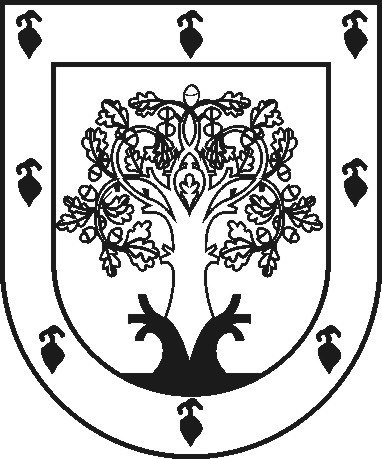 ЧУВАШСКАЯ РЕСПУБЛИКАÇĚРПӲ МУНИЦИПАЛЛĂОКРУГĔН ДЕПУТАТСЕН ПУХĂВĚЙЫШĂНУ2023ç. октябрӗн 19-мӗшӗ 18-30 №Çěрпÿ хулиСОБРАНИЕ ДЕПУТАТОВЦИВИЛЬСКОГО МУНИЦИПАЛЬНОГО ОКРУГАРЕШЕНИЕ19 октября 2023 г. № 18-30город Цивильск